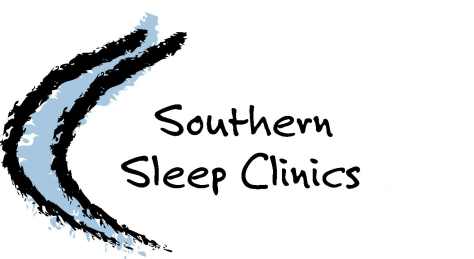 SLEEP QUESTIONNAIREDate: ______________________________________________Patient’s Name ____________________________________________ DOB: ___________   Referring Doctor: _________________________   Gender:__M  / F_    AGE:  _________Family Doctor: ________________________ Pts. Ht: _________ Wt: _________ BMI:________Describe in detail what your sleep problem is: ________________________________________________________________________________________________________________________________________________________________________________________________________________________________________________________________________________________________How long has it been a problem? _____________________________________________Do you now have or have you ever had:High blood pressure? 		  Yes / No               Gerd/Reflux/Heartburn?             Yes / No       Sinus problems/Allergies?	  Yes / No               Recent weight loss/gain?            Yes / NoStroke/Seizures?		  Yes / No               Frequent urination?                     Yes / NoHeart Problems/Chest Pain?	  Yes / No               Diabetes/Thyroid problems?       Yes / No Depression/Anxiety?		  Yes / No               Respiratory problems/Asthma?   Yes / NoTonsillectomy?		  Yes / No               Chronic pain/Arthritis?                Yes / NoNasal fracture/Nasal surgery?	  Yes / NoList all other medical problems:			How long?_________________________		__________________________________		__________________________________		__________________________________		__________________________________		_________List all medications:_______________________________		___________________________________________________________		___________________________________________________________		___________________________________________________________		____________________________Medication allergies: ____________________________________________________1List all surgeries:					Year:______________________________		__________________________________________		__________________________________________		____________ANSWER THE FOLLOWING QUESTIONS ON A SCALE FROM 0 TO 40= Not at all 		             2= Moderate			4=Very greatHow great a problem do you have with sleepiness,     (feeling sleepy, struggling to stay awake during the daytime)?   	0  1  2  3  4How great a problem do you have with fatigue, (tiredness, exhaustion, lethargy, even when you are notsleepy)?								0  1  2  3  4        3.  How much trouble do you have falling asleep at night?		0  1  2  3  4        4.  Do you snore?								0  1  2  3  4        5.  Do you hold your breath or stop breathing in your sleep?		0  1  2  3  4        6.  Do you have gas, indigestion, or heartburn at night?			0  1  2  3  4        7.  Do you have night sweats?						0  1  2  3  4        8.  Do you wake up with a headache in the morning?			0  1  2  3  4       9.  Do you wake up with a dry mouth?					0  1  2  3  4     10.  Do you have trouble breathing through your nose?			0  1  2  3  4     11.  How many times a night do you wake up to urinate?			0  1  2  3  4     12.  Do you have difficulty breathing while lying down flat? 		0  1  2  3  4      13.  Do you have shortness of breath with exertion?			0  1  2  3  4      14.  Do you have choking with meals?					0  1  2  3  4  2    15.  When you awaken from sleep, do you ever feel paralyzed,            unable to move even though you are awake?				0  1  2  3  4      16.  When someone startles you or makes you laugh, do you            get weak, fall, or do your knees buckle?				0  1  2  3  4      17.  While in the process of falling asleep, do you have vivid           dreams or hallucinations? (Not all night long)			0  1  2  3  4      18.  Do you have frequent uncontrollable bouts of sleep, sleep attacks,           or an irresistible urge to sleep?					0  1  2  3  4      19.  Do you wake up gasping or short of breath?				0  1  2  3  4      20.  Do your legs kick or twitch frequently during the night?		0  1  2  3  4      21.  Do you have restless legs (crawling, itching or aching, an            inability to keep your legs still)?					0  1  2  3  4      22.  Do you have problems with memory or concentration?		0  1  2  3  4      23.  Problems with impotence or lack of sexual interest?			0  1  2  3  4      24.  Are you irritable?							0  1  2  3  4      25.  Do you feel depressed?						0  1  2  3  4      26.  Do you feel anxious?							0  1  2  3  4      27.  Do you grind your teeth at night?					0  1  2  3  4      28.  Do you have to fight sleep while driving?				0  1  2  3  4      29.  Have you ever had a car wreck caused by sleepiness?		0  1  2  3  4  3SLEEP HISTORY:Usual bedtime on weekdays / workdays: 			________________________Usual length of time to fall asleep:				________________________Usual wake up time:						________________________Average number awakenings in the night:			________________________
Average total sleep time:					________________________Do you feel refreshed or restored in the morning?		Yes / NoDo you nap during the day?					Yes / NoIf yes, number of naps:				________________________Duration of naps:					________________________Are naps refreshing?					Yes / NoUsual bedtime on weekends / days off:			________________________Usual wake up time:						________________________Total sleep time per 24-hour day off:				________________________How many hours of sleep do you need to feel rested?	________________________SLEEP ENVIRONMENT:Do you read in bed? 						Yes / NoDo you watch television in bed?				Yes / NoDo you share the bed with anyone?				Yes / NoDoes your bed partner have a sleep disorder?		Yes / NoDo you have pets in the bedroom?				Yes / NoWhat is the temperature in your bedroom?			 __________4SLEEPINESS SCALEHow likely are you to doze off or fall asleep in the following situations, in contrast to just feeling tired or fatigued?  This refers to your usual way of life in recent times.  Even if you have not done some of these things recently, try to imagine how they would affect you.  Use the following scale to choose the most appropriate number in each situation.0= would never doze1= slight chance of dozing2= moderate chance of dozing3= high chance of dozingSITUATION:							CHANCE OF DOZINGSitting and reading						    0        1        2       3  Watching T.V.							    0        1        2       3Sitting, inactive in a public place (theatre, meeting,                  0        1        2        3classroom)As a passenger in a car for an hour without a break                  0        1        2        3Lying down for a rest in the afternoon when circum-               0        1        2        3stances permitSitting and talking to someone				   0        1        2        3Sitting quietly after a lunch without alcohol 			   0        1        2        3In a car, while stopped for a few minutes in traffic                   0        1        2        35SOCIAL HISTORY:Have you ever smoked?                                                              Yes / No       If yes, for how many years?                                                  __________________       Average number of packs per day?                                       __________________       Have you quit smoking?					      __________________       How long ago?						      __________________What is your present occupation?			           ________________________What are your work hours?				           ________________________	Do you drink caffeinated beverages? (coffee, tea, soda)       ________________________            If yes, how much per day?                                         ________________________Do you drink alcoholic beverages?                                        ________________________            If yes, how much per day?				________________________Do you get regular exercise?  How often?			________________________Do you have any unusual eating habits?			________________________FAMILY HISTORY:Marital Status:             Single      Married     Divorced     Separated     WidowedChildren:   Number __________ Ages: _____________  Health:  _______________Mother:  Living:  Yes/No          Age: __________   Health: ____________________Father: Living:  Yes/No     Age: _______________  Health: ___________________Brothers: Ages: ___________  Health: ____________________________________Sisters: Ages:  ____________  Health: ____________________________________Do any members of your family have sleep problems?  If so, please describe:________________________________________________________________________________________________________________________________________________________________________________________________________________________Now that you have completed our questionnaire, do you have any other comments you would like to add? ________________________________________________________________________________________________________________________________________________________________________________________________________________________________________________________________________________________________6